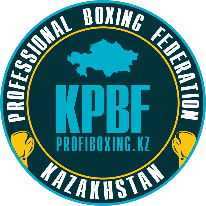 КАЗАХСТАНСКАЯ ФЕДЕРАЦИЯ ПРОФЕССИОНАЛЬНОГО БОКСААНКЕТА УЧАСТНИКАФамилия Имя Отчество__________________________________________________________________Дата рождения __________________________                   Город________________________________	Город ______________________________________	день, месяц, годМенеджер ______________________________                   Секундант____________________________Лицензия КФПБ № (или иная) _____________                  Страховое свидетельство________________	Секундант __________________________________	Страховое свидетельство _____________________	(или иная)Вес (кг) _______  Рост (см) _________Дата ______________Подпись	Подпись ___________________Результаты освидетельствования перед боем: АД_______  ЧСС_______	АД ____________	ЧСС ________Органы зрения _______________________    Повреждения____________________________________Носоглотка __________________________    Рефлексы_______________________________________	Повреждения ________________________________	Рефлексы ___________________________________Органы слуха ________________________Заключение врача: ______________________________________________________________________Фамилия врача _______________________   Подпись_________________________________________Зафиксированный вес _________________    Супервайзер_____________________________________	Подпись ________________________	Супервайзер _____________________ Рекомендации врача после боя: ДА/НЕТ
при необходимости пояснитьДата последнего боя, результатБеспокоит ли Вас что-либо в состоянии здоровья (головные боли или головокружение, расстройство зрения, др.), может ли что-либо помешать Вашему выступлению на ринге?Какие заболевания или травмы Вы перенесли в период 120 дней до этого боя?Перенесли ли Вы нокаут/нокдаун в период 120 дней до этого боя? Рекомендации врача по этому поводу.Какие мед. препараты, витамины, средства сгонки веса Вы применяли в период 120 дней до этого боя?Ваш вес за 7 дней до этого бояДата последнего KT/MRТ головного мозгаИзвестно ли Вам о том, что во время боя разрешены только чистая вода, раствор адреналина 1/1000 и белый вазелин?Знаете ли Вы правила антидопингового контроля и готовы ли пройти тест?Имеете ли Вы письменные (не расторгнутый контракт) или устные обязательства, препятствующие Вашему участию в бое?